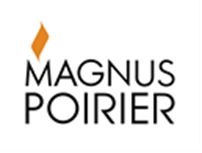 OFFRE D’EMPLOIUn (1) POSTE RÉGULIERPOSTE : ThanatopracteurDépartement du laboratoire, 7388 rue Viau, St-Léonard, Québec, H1S 2N9		Nous recherchons pour le département ci-haut mentionné un thanatopracteur régulier ayant une expérience pertinente de service.Le(a) candidat(e) devra avoir un minimum de deux années d’expérience dans un domaine similaire ou une formation spécialisée propre à notre secteur d’activités et devra détenir un permis de thanatopracteur en règle.EXIGENCES : Le bilinguisme est requis, une évaluation sera demandéeDoit détenir un permis de conduire de classe 5, valide et en règleUn (1) poste équivalent à 40 heures par semaine, l’horaire est à déterminerHabileté à travailler sur des horaires de soir, de fin de semaine et des horaires brisés Capacité de travailler en équipeIl devra effectuer toutes les tâches propres à cette fonction : s’occuper de l’ensemble des soins de préservation et de désinfection sur les sujets qui lui sont confiés. Effectuer des soins de restauration et de mise en cercueil des corps. Assigner, occasionnellement, les équipes de transportsIl devra avoir des facilités de communication auprès de personnes vivant un deuilIl devra avoir un sens de l’organisation très développé La gestion des priorités est, pour ce poste, essentielle à l’exécution des tâches Une compétence sur les logiciels d’application Office et sur les systèmes d’exploitation Windows est requise La précision, la minutie, la ponctualité, une apparence soignée et professionnelle sont des qualités recherchées Poste disponible dès maintenantCONDITIONS DE TRAVAIL :Salaire concurrentiel, avantages sociaux complets suivant la période de probation.Faire parvenir vos candidatures par courriel à l’adresse suivante grh@magnuspoirier.com